Consider the differential equation  , where .On the axes provided, sketch a slope field for the eight points indicated.
                                        
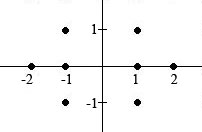 Find the particular solution  to the differential equation with the initial condition  and state its domain.






Consider the differential equation  .On the axes provided, sketch a slope field for the nine points indicated.
                                                
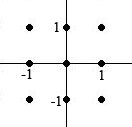 There is a horizontal line with equation  that satisfies this differential equation.  Find the value of c.





Find the particular solution  to the differential equation with the initial condition .





Consider the differential equation  , where .On the axes provided, sketch a slope field for the nine points indicated.
                                               
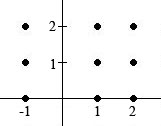 Find the particular solution  to the differential equation with the initial condition .











For the particular solution  described in part b, find .